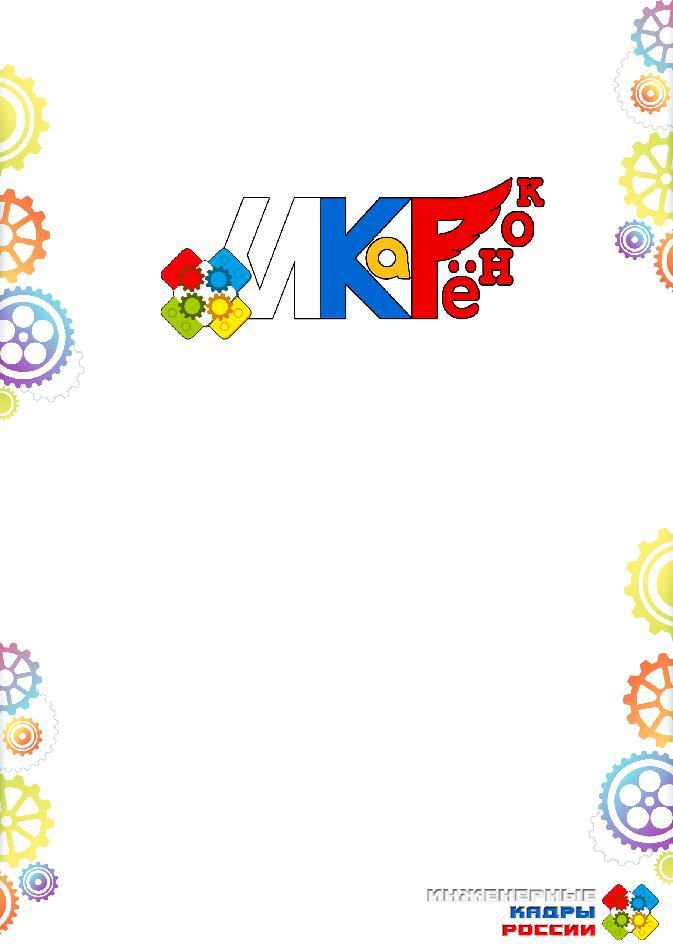 ПоложениеГородского робототехнического Конкурсадошкольных образовательных учреждений «ИКаРёнок»сезона 2017-2018 годаСогласно Концепции Федеральной целевой программы развития образования на 2016-2020 годы, одной из приоритетных задач является реализация мер популяризации среди детей научно-образовательной, практической и творческой деятельности, с целью выявления и поддержки одарённых детей, предоставления им возможности самосовершенствоваться и достигать определённого личностного роста.Общие положения1.1. Настоящее положение определяет цели, порядок участия, организационное, методическое обеспечение, сроки проведения Городского робототехнического Конкурса дошкольных образовательных учреждений «ИКаРёнок» для педагогов дошкольных образовательных учреждений, воспитанников детских садов и родителей (далее – Конкурс).рамках реализации единой концепции межрегиональной Программы «Инженерные Кадры России» определена тематика сезона 2017-2018 учебного года «Моя Россия». Тема Конкурса «Моя Россия. Моя семья».1.2. Организаторами Конкурса являются: РАОР; Учебно-методический центр РАОР; партнеры РАОР; ресурсные центры «ИКаРёнок», Управление образования администрации города Иванова, МАУ ДО ЦТТ «Новация».1.3. Цель Конкурса: приобщение детей дошкольного возраста к техническому творчеству; формирование сообщества педагогов и детей, занимающихся инновационной деятельностью, расширения сетевого взаимодействия образовательных организаций.1.4. Задачи Конкурса: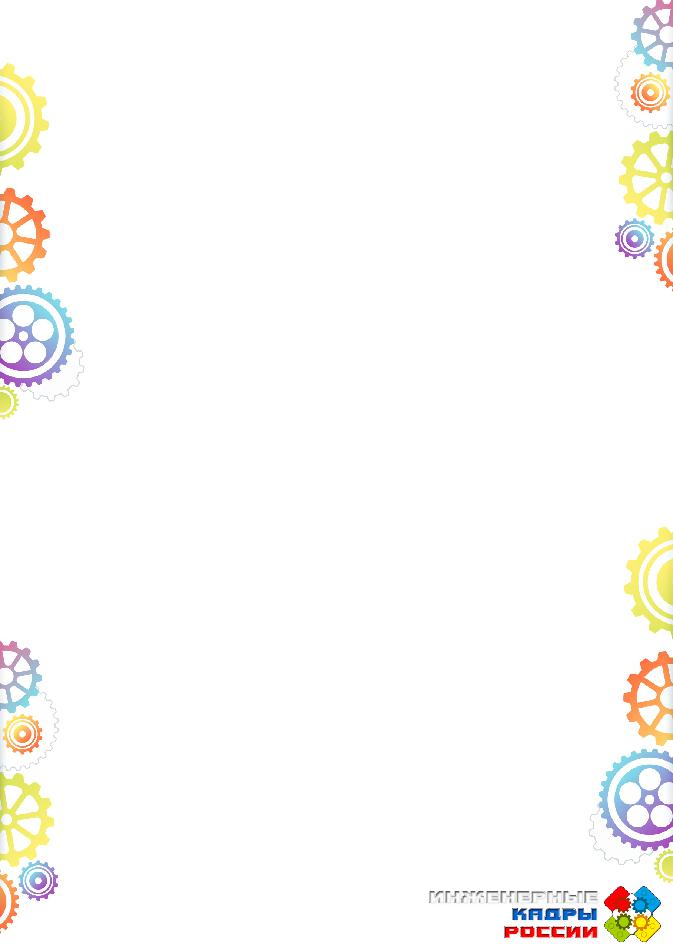 развитие творческого потенциала детей дошкольного возраста; диссеминация педагогического опыта; расширение сетевого взаимодействия образовательных организаций;формирование сообщества педагогов, занимающихся инновационной деятельностью;оказание информационной и методической поддержки средствами сетевой методической службы.2. Участники Конкурса и условия участия2.1. На Конкурс приглашаются команды в составе двух воспитанников дошкольных образовательных организаций, педагога, под руководством которого подготовлен проект, родители.2.2. Тема творческого проекта для детей дошкольного возраста 2017-2018 года:«Робо-помощники в семье».2.3. В создании конструкций проекта можно использовать различные образовательные конструкторы (приветствуются движущиеся механизмы, использование различных передач, датчиков), дополнительный и бросовый материал.2.4.  У каждой команды должны быть название, эмблема и девиз.2.5. Обязательно сопровождение детей родителями (законными представителями).3. Организация и проведение КонкурсаЭтапы проведения Конкурса.Конкурс проводится в три этапа:1 этап – регистрационный. Заявку на участие команда подает с 18.10.2017 до 10.11.2017  по ссылке: https://docs.google.com/forms/u/0/d/1fHrKccMtmLqd39FuXEMT8Ke_Ggr5pWFhbn4qs1WGlms/edit 2 этап – консультационный. Консультация по подготовке к конкурсу для участников (педагогов, родителей) состоится 28.10.2017 в 13.00 в Центре «Новация».3 этап – конкурсный. Конкурсные испытания состоятся в Центре «Новация» 30.11.2017. Точное время проведения будет сообщено на консультации.3.2. Определение победителей среди детских команд будет производиться исходя из критериев оценки по трем конкурсным испытаниям:Представление и защита проекта «Робо-помощники в семье» в соответствии с темой Конкурса. На конкурс могут быть представлены модели технических устройств облегчающие работу членов семьи в быту или при организации семейного отдыха и досуга.Критерии оценки творческой презентации проекта (время на защиту творческой презентации – не более 5 минут):соответствие тематике соревнования;оригинальность идеи; целостность художественного образа;качество и эстетика выполнения работы;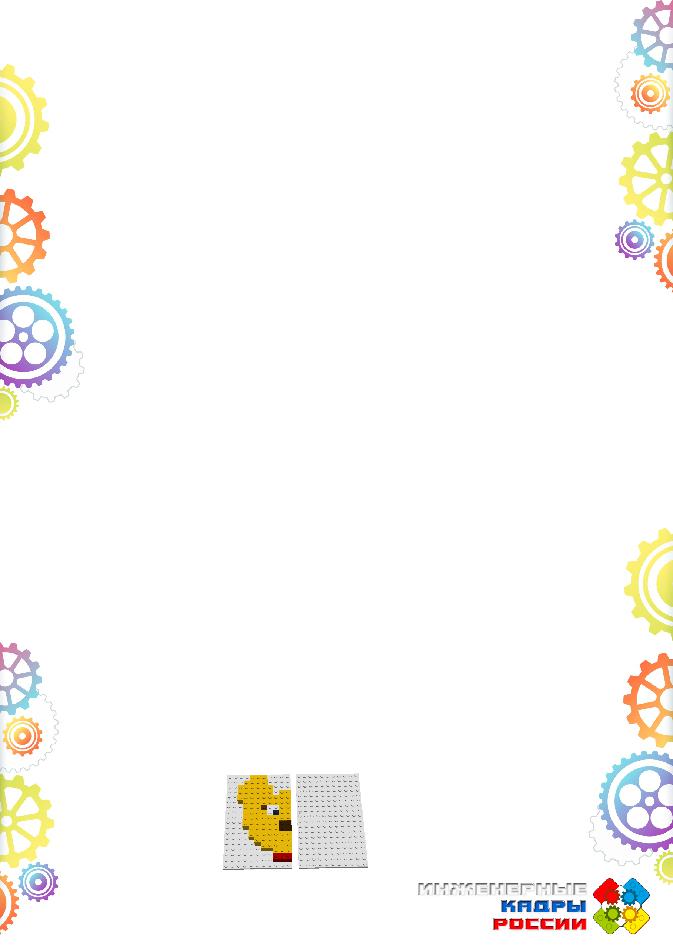 применение нестандартных техник выполнения;соотношение работы и возраста автора;наличие различных механических и электронных устройств; творческий подход;техническая сложность (сложные конструкции, движущиеся механизмы, различные соединения деталей и т.д.);умение отвечать на вопросы оппонентов;характер взаимоотношений в работе, взаимовыручка и поддержка (между участниками и руководителем).Защита проекта проходит в присутствии судей и всех участников.«Если все Мы вместе – не стоят дела на месте» - командное выполнение заданий, направленных на развитие конструктивных навыков, внимания, памяти, логического мышления, творческого воображения, умения работать в команде.Командное выполнение заданий состоит из трех конкурсных испытаний:Конкурсное испытание № 1 «Половинка моя». Выполнение симметричной мозаики относительно вертикальной оси.Состав команды: 2 воспитанника.Цель: формирование математического мышления, понимание принципа отражения и осевой симметрии в мозаике.Оборудование (на команду): пластина 11х18 (9х16), кирпичики Lego system, образец.Задание: команде необходимо выложить на пластине из кирпичиков узор в соответствии с уже имеющимся на другой половине, чтобы получилась симметричная картинка.Пример образца:Таблица оценивания испытания № 1 «Половинка моя»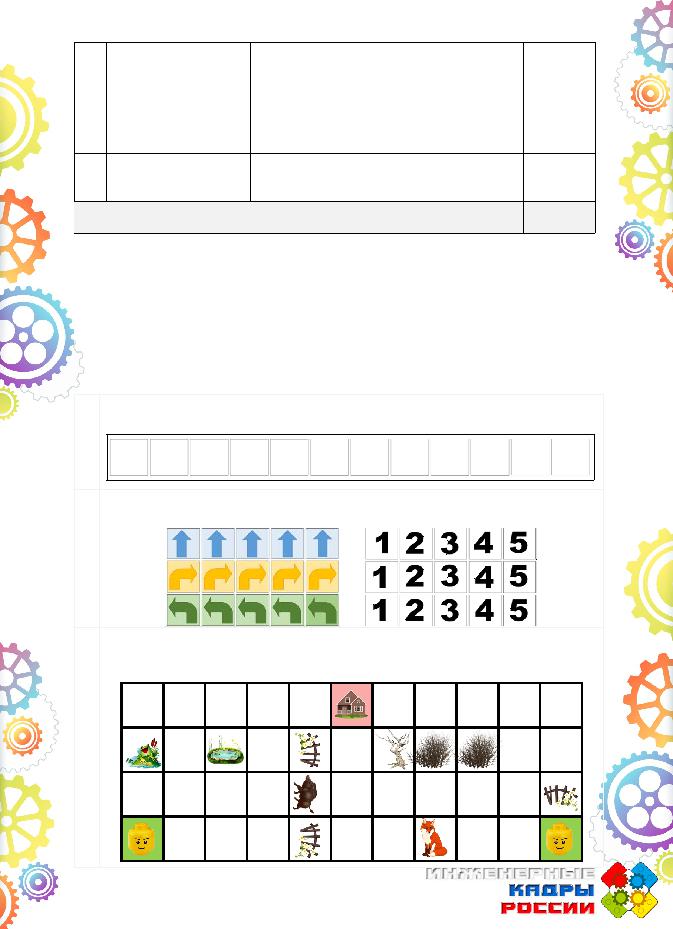 Работа в команде              0 – работу выполняли совместно, слажено;1 – несогласованность действий в команде;2 – работу выполнял один участник.Результат*	общийбалл* Победитель определяется по наименьшему результату.Конкурсное испытание № 2 «Путь домой». Составление алгоритма маршрута движения исполнителя.Цель: развитие логического мышления и пространственного воображения.Оборудование (на каждого участника): таблица – программа, карточки – пиктограммы, схема – маршрут.Задание: необходимо в таблице выложить из пиктограмм программу маршрута движения исполнителя согласно полученной индивидуальной схеме.Пример образца:таблица – программа, состоящая из 12 шагов (шаг- ячейка 5см. х 5см.) для каждого участника команды.карточки – пиктограммы, обозначающие движение вперед, налево, направо и количество шагов от 1 до 5. Каждый участник получает комплект карточек:варианты схемы – маршрута для команд (на одной схеме работает 1 команда, одновременно выполняют 2 участника, зона старта с ячейки зеленого цвета, зона финиша- розового с изображением дома):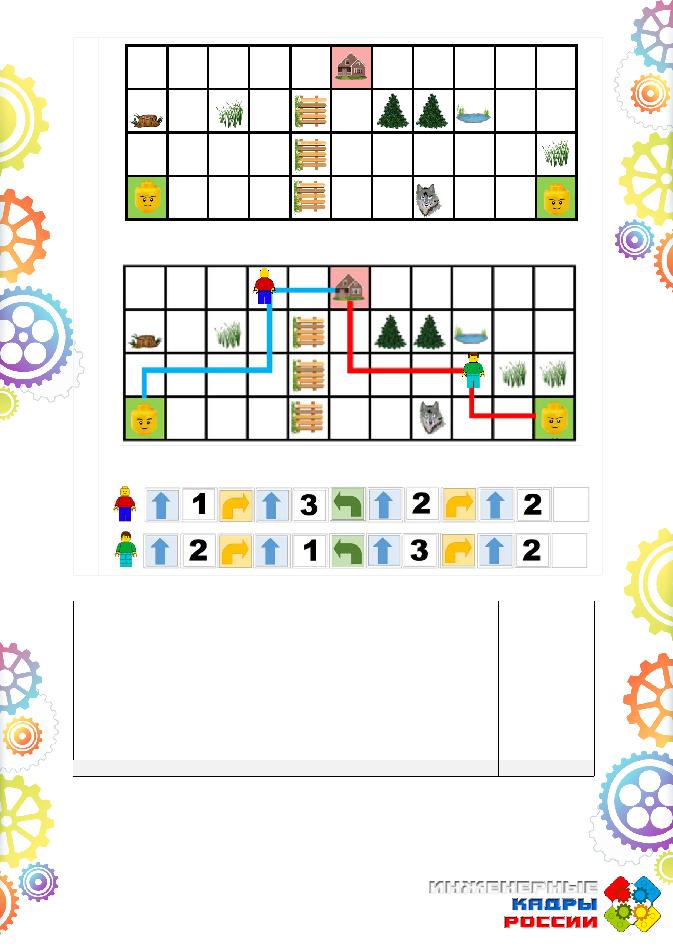 Пример прохождения маршрута исполнителем (участник получает фигурку лего-человечка для обыгрывания задания):Пример составления алгоритма – программы маршрута движения исполнителя согласно полученной индивидуальной схеме:Таблица оценивания испытания № 2 «Путь домой»* Победитель определяется по наименьшему результату.Конкурсное испытание № 3 «Семейный автомобиль». Творческое конструирование.Состав команды: 2 воспитанника и 2 родителя.Оборудование (на каждую команду): бросовыйматериал  (упаковочный  картон,  небольшая  коробка),деревянные или бамбуковые палочки - шпажки для творчества, клей-карандаш, ножницы, цветной картон и др. материалы для творчества.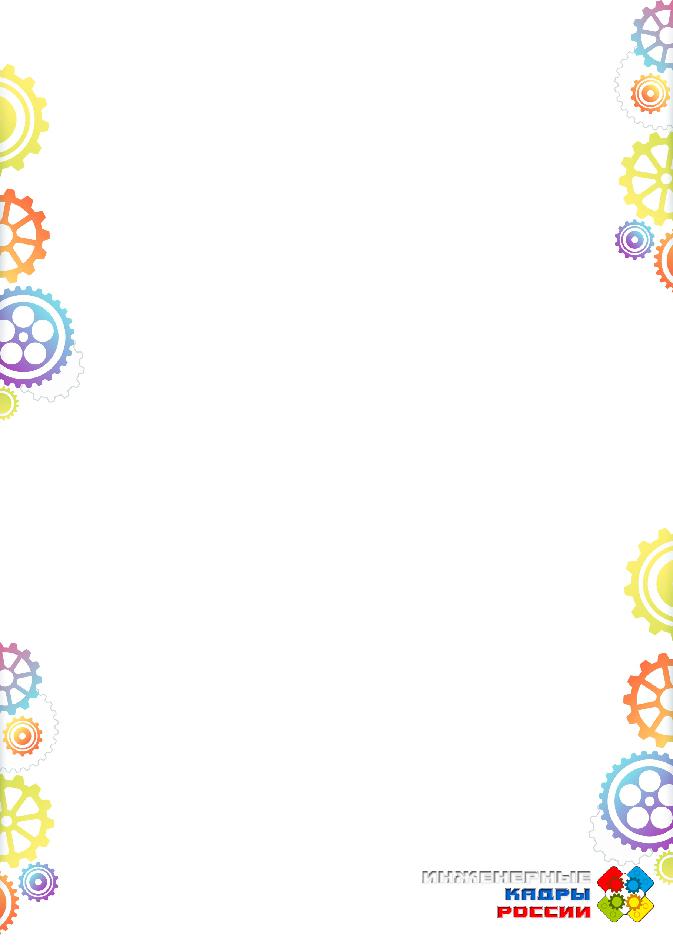 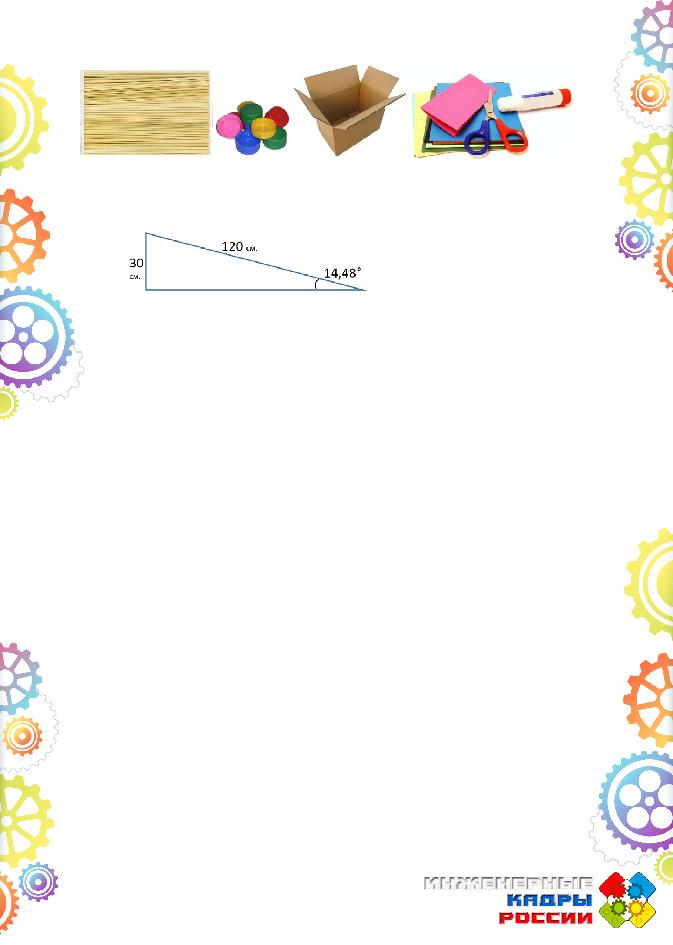 Задание: сконструировать из предложенного подручного материала модель семейного автомобиля для участия в соревновании на движение по наклонной плоскости длинной 120 см., высотой 30 см.Критерии оценивания испытания № 3 «Семейный автомобиль»:техническая сложность;творческий подход к созданию конструкции, оригинальность решения, дизайн; время прохождения дистанции.3.«Плакат» – этапы работы, подробность, содержательность описания проекта.На плакате обязательно  указывается полное наименование образовательной организации, Ф.И.О. разработчиков, наименование проекта.А так же плакат содержит:эмблема;девиз команды;актуальность выбранной проблемы, выбранное решение проблемы;описание этапов подготовки проекта (сопровождаются рисунками и/или фотографиями);результаты работы над проектом (общее фото проекта, описание состава, назначения и свойств каждого элемента проекта)описание механизмов и программы при наличии.Критерии оценки «Плаката»:оформление и оригинальность	представленной информации;соответствие тематике соревнований «Моя Россия» и тематике Конкурса; обоснование значимости данной конструкции, актуальностиподробность описания, содержательность работы по проекту;взаимодействие в команде;наличие фотографий этапов с комментариями, качество представленной графической и текстовой информации (удобочитаемость).3.3. Правила проведения конкурсных испытаний:в зоне проведения конкурсных испытаний 1,2,3 разрешается находиться только участникам команд, членам оргкомитета и судьям (руководителям и родителям запрещено, кроме 3 этапа предполагающего участие родителей);время сборки фиксируется судьями по сигналу участника: произносится слово «готов» и поднят флажок «ИКаРёнок»;после сигнала участнику запрещено вносить изменения и дополнения в модель; штрафные баллы начисляются в соответствии с правилами соревнований; судья вправе дисквалифицировать участника за оскорбительное поведение по отношению к другим участникам или за неаккуратное отношение к деталям конструктора.3.4. Требования к проектам, представленным на Конкурс:проекты, представленные на конкурс, могут быть собраны из любого конструктора с использованием дополнительных материалов;конструкция, представленная на конкурс не должна превышать размеров 1 квадратный метр;не допускаются проекты, заявленные ранее;оргкомитет Конкурса оставляет за собой право отклонить конкурсные заявки и материалы, не соответствующие требованиям и поданные позднее указанного срока.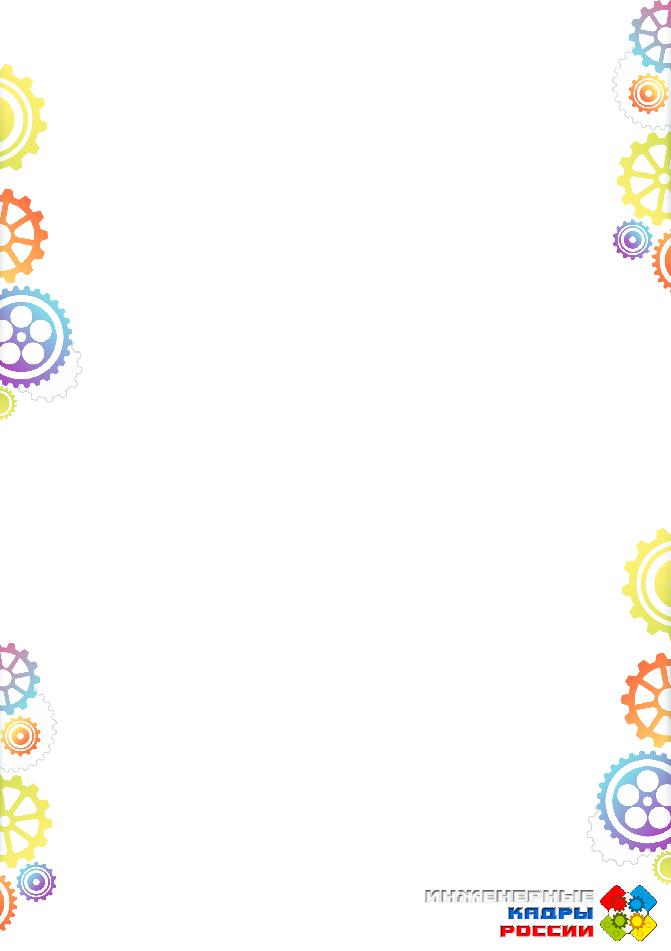 3.5. Система подсчета баллов:баллы за скорость выполнения каждого этапа начисляются по занятому месту: 1 место-1 балл, 2 место-2 балла, и т.д.;в случае ошибки начисляется 1 штрафной балл за каждую деталь, по размеру, месту и цвету не совпадающей со схемой;каждая ошибка в программе – 1 штрафной балл; результаты заносятся судьями в протокол;выставленные баллы заносятся в экспертный лист оценки.Подведение итогов Конкурса4.1. Правила определения победителей:абсолютным победителем становится команда, набравшая наибольшее количество баллов по трем конкурсным испытаниям (представление и защита проекта, командное выполнение заданий, плакат);абсолютным победителем соревнований «ИКаРёнок», а также победителем, занявшим призовое первое место в номинациях, может стать только одна команда;победителями соревнования в каждой номинации считается команда набравшие наименьшее число баллов по сумме;в случае одинакового количества баллов побеждает команда, набравшая меньшее количество штрафных баллов за ошибки в конкурсных испытаниях;в случае спорных ситуаций, для участников, выполнивших задание за одинаковое время и имеющих одинаковое количество штрафных баллов, будет назначен дополнительный раунд с целью выявления победителя.4.2. Победители и призеры награждаются Дипломами, ценными призами, подарками. Всем участникам Конкурса вручается сертификат. Каждая команда получает памятные призы от спонсоров и партнеров.4.3.	Информация	о Конкурсе	размещается	на	официальных	сайтах	РАОР:http://фгос-игра.рф.; соревнований «ИКаР» http://икар.фгос.рф/., новация37.рф.№КритерииПараметры оцениванияБалл1Точность выполненияКоличество ошибок (1 штрафной балл закаждую деталь, по размеру, месту и цветуне совпадающей со схемой)2Скорость выполненияБаллы за скорость выполнения начисляютсяпо занятому месту: 1 место-1 балл, 2 место-2 балла, и т.д. Фиксируется время (сек.)№КритерииПараметры оцениванияБалл1Точность выполненияКоличество ошибок1 участникКоличество ошибок2 участник2Скорость выполненияБаллы за скорость выполненияначисляются по занятому месту: 1место-1 балл, 2 место-2 балла, и т.д.Фиксируется время, затраченноекомандой на выполнение (сек.)Результат*общий балл